Vitamin C content commentaryThe usual procedure (Heinemann version for example) of using a titration with iodine solution works well.However, some notes on the process are –the titration can be completed without standardising the iodine solution as long as the iodine solution is made freshly.don’t use vitamin C tablets – the ascorbate in them usually prevents an endpoint appearing.for pure orange juice, it needs to be diluted about 1:6 to get a reasonable titre. Using a sample of about 40 mL of orange juice also helps pick the endpoint.capsicum works well, grind 100 g in a mortar and pestle a bit at a time with water. The water helps make your samplethis is the colour change occurring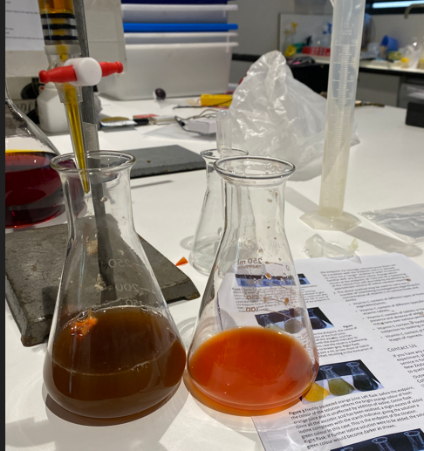 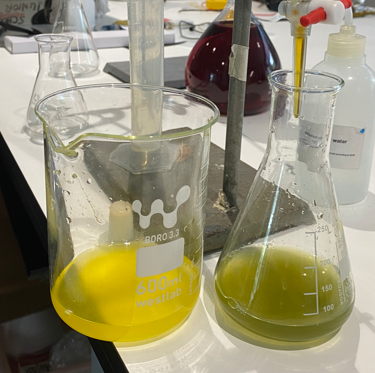 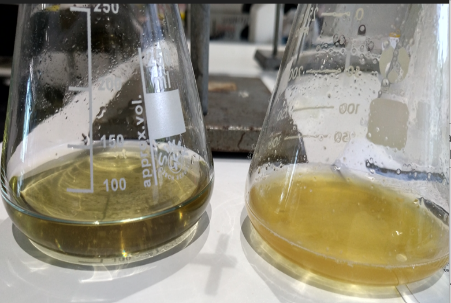       orange juice                                               capsicum (right)                             Kakadu plumKakadu plums work well but need significant dilution due to the very high vitamin C content.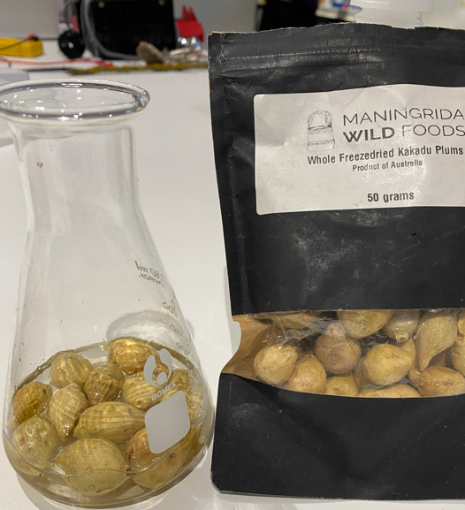 